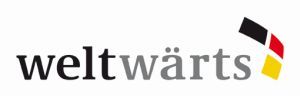 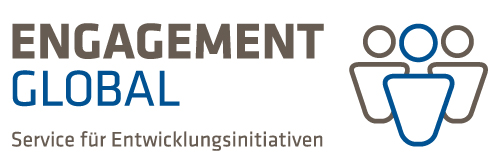 Bonn, le 25 août 2020Chères représentantes et chers représentants des organismes promoteurs et des associations des volontaires de retour,Par la présente, nous vous invitons cordialement à soumettre une manifestation d’intérêt pour l’organisation d’une conférence partenaire dans la période comprise entre octobre 2021 et avril 2022. Pour le compte du comité de pilotage du programme, nous appelons tout particulièrement à nous soumettre des manifestations d'intérêt pour des conférences partenaires dans les régions Asie centrale et de l´Est, Amérique centrale et Afrique de l`Est, car très peu de conférences des partenaires ont eu lieu dans ces endroits jusqu’à présent. Les manifestations d’intérêt pour ces régions seront sélectionnées en priorité. En outre, vous êtes bien sûr invités à soumettre des manifestations d’intérêt pour d’autres pays / régions.Depuis 2012, 34 conférences partenaires pour l’ensemble des organismes promoteurs ont déjà été réalisées pour l’œuvre commune weltwärts. Les conférences sont mises en œuvre par au moins deux organismes, à savoir au minimum un organisme partenaire du pays de la conférence et un organisme promoteur allemand, et financées dans le cadre d'une mesure d’accompagnement du programme subventionnée à 100 %. Le lieu et l’heure de la conférence sont proposés par les organismes organisateurs. La période devrait être choisie de façon à ce que les organismes promoteurs allemands puissent si possible combiner leur participation à la conférence avec des séminaires intermédiaires et / ou visites de partenaires.Vous trouverez ci-joint des informations et documents pour soumettre les manifestations d’intérêt. Pour vous concerter avec vos organismes partenaires, tous ces documents sont disponibles en allemand, anglais, français et espagnol :Vous trouverez à la page 3 de ce document le questionnaire relatif à la manifestation d’intérêt.Vous trouverez à partir de la page 4 un aperçu des conférences partenaires pour l’ensemble des organismes promoteurs réalisées depuis 2012 pour l’œuvre commune weltwärts, y compris les conférences partenaires déjà prévues pour le printemps 2021. Les objectifs et conditions de mise en œuvre se trouvent dans les « Conditions générales pour la mise en œuvre de conférences partenaires pour l’ensemble des organismes promoteurs du programme weltwärts » sur notre site web (https://www.weltwaerts.de/fr/centre-de-documentation-organismes.html). Veuillez envoyer la manifestation d'intérêt remplie d’ici le 18.09.2020 au bureau de coordination weltwärts : sekretariat@weltwaerts.de. Veuillez noter que les (plus petites) rencontres de partenaires des différents organismes promoteurs avec leurs partenaires constituent toujours une priorité de soutien des mesures d’accompagnement du programme et peuvent faire l’objet d'une demande dans les délais habituels indépendamment des conférences partenaires avec d’autres acteurs pour l’ensemble des organismes promoteurs – voir https://www.weltwaerts.de/fr/developper-des-mesures-d-accompagnement-du-programme-volontaire-organismes.html. En cas de questions, veuillez vous adresser au bureau de coordination weltwärts : Mail : natalie.tawambatessa@engagement-global.de, Tél. +49 (0)228 20 717-114 ou à la/au représentant/e de votre fédération d’intérêts dans le comité de pilotage du programme.Meilleures salutationsVotre bureau de coordination weltwärtsManifestation d’intérêt pour l’organisation d’une conférence partenaire entre l’automne 2021 et le printemps 2022Organismes organisateursNom et numéro de l’organisme d’envoi responsable weltwärts / de l’association des volontaires de retour :Interlocutrice ou interlocuteur pour toute question (nom, téléphone, adresse mail) :Nom de l’organisme partenaire/des organismes partenaires organisant aussi la conférence (s’ils sont déjà connus) :
Les conférences partenaires sont mises en œuvre conjointement avec un ou plusieurs organismes partenaires du pays organisateur. Avec quels organismes partenaires souhaitez-vous planifier et réaliser la conférence ? Les avez-vous déjà impliqués dans l’élaboration de cette manifestation d’intérêt ?Prévoyez-vous de mettre en œuvre la conférence avec d’autres organismes promoteurs ou associations des volontaires de retour d’Allemagne ? Si oui : avec lequel/lesquels ?Pays/RégionVeuillez indiquer le pays ou la région dans lesquels vous souhaitez organiser une conférence partenaire communes aux promoteurs (ainsi que le lieu de la conférence prévu, s'il est déjà connu) :Vous souhaitez inviter des participant-e-s de quels pays à la conférence ?PériodeÀ quelle période souhaitez-vous organiser une conférence partenaire commune aux promoteurs ?ExpérienceDe quelles expériences de l'organisation d'événements de plusieurs jours de taille comparable disposent votre organisme et/ou les organismes partenaires avec lesquels vous souhaitez organiser la conférence partenaire ?AutreSouhaitez-vous ajouter quelque chose à votre manifestation d’intérêt ?Aperçu des précédentes conférences des partenaires N° L´annéePériodePaysOrganisations promoteurs compétentsNombre partici- pantsPays d’origines des participants Région1201201.10-04.10ArgentineEv.-luth. Missionswerk in Niedersachsen (ELM)54Argentine, Brésil, Chili, Paraguay, UruguayAmérique du Sud2201201.10-04.10IndeDeutsch-Indische Zusammenarbeit e. V.67Inde, NépalAsie3201229.10-02.11NicaraguaNicaNetz – Freiwilligen-Netzwerk Nicaragua e.V.44Mexique, Costa Rica, République dominicaine, Nicaragua, PanamaAmérique centrale4201203.11-07.12IndeICJA e.V., Karl Kübel Stiftung33Inde, BangladeshAsie5201211.10-15.11BolivieDeutsches Rotes Kreuz in Hessen Volunta gGmbH56Bolivie, Pérou, Équateur, ColombieAmérique du Sud (pays des Andes)6201212.11-16.11GhanaICJA e.V., Freundeskreis Afrika e.V.48Ghana, Togo, BéninAfrique de l’Ouest7201214.11-17.11Afrique du SudSouth African German Network e.V. 80Afrique du Sud, Namibie, Botswana, Lesotho, SwazilandAfrique australe8201215.11-18.11PhilippinesAFS Interkulturelle Begegnungen e.V.59Cambodge, Indonésie, Laos, Malaisie, Philippines, Thaïlande, VietnamAsie9201210.12-14.12TanzanieVIA e.V., Deutsch-Tansanische Partnerschaft e.V., artefact gGmbH81Zambie, Ouganda, Tanzanie, Rwanda, Mozambique, Malawi, KenyaAfrique de l’Est10201406.10-11.10Costa Rica Mission EineWelt49Costa Rica, Nicaragua, Panama, Mexique, République dominicaineAmérique centrale11201420.10-23.10ArgentineEv.-luth. Missionswerk in Niedersachsen (ELM)40Argentine, Brésil, Chili, Paraguay, UruguayAmérique du Sud12201403.11-07.11IndeDeutsch-Indische Zusammenarbeit e. V.72IndeAsie13201412.11-15.11Afrique du SudSouth African German Network e.V.57Mozambique, Namibie, Botswana, Afrique du SudAfrique australe14201403.12-08.12RwandaSoFiA e.V. - Soziale Friedensdienste im Ausland 60Rwanda, Tanzanie, Ouganda, KenyaAfrique de l’Est15201405.12-09.12BolivieBolivianisches Kinderhilfswerk e.V.87Bolivie, Équateur, PérouAmérique du Sud (pays des Andes)16201526.01-30.01 ColombieFreiwilligendienste im BFP /Schule fürs Leben70Équateur, Pérou, ColombieAmérique du Sud (pays des Andes)17201501.06-04.06CamerounBrot für die Welt44Cameroun, Ghana, TogoAfrique de l’Ouest 18201524.11-28.11IndeAFS Interkulturelle Begegnungen e.V.68Chine, Thaïlande, Bangladesh, Inde, Malaisie, PhilippinesAsie19201613.04-16.04Afrique du SudSouth African German Network e.V.70Afrique du Sud, Botswana, Lesotho, Mozambique, NamibieAfrique australe20201609.05-14.05Allemagne ICJA Freiwilligenaustausch weltweit e.V.57mondialemondiale21201610.10-13.10BolivieDeutsches Rotes Kreuz in Hessen Volunta gGmbH57Bolivie, Équateur, Colombie, PérouAmérique du Sud (pays des Andes)22201626.10-30.10CambodgeVereinigung Junger Freiwilliger e.V. 40Cambodge, Laos, Thaïlande, VietnamAsie23201612.12-16.12GhanaDRK Soziale Freiwilligendienste Mecklenburg-Vorpommern57Ghana, Cameroun, Togo, BéninAfrique de l’Ouest24201720.04-23.04KenyaChildren's Hope Home e.V.65Kenya, Tanzanie, Rwanda, OugandaAfrique de l’Est25201724.04-28.04ChiliMission EineWelt51Chili, Argentine, Paraguay, UruguayAmérique du Sud26201718.09-21.09IndeDeutsch-Indische Zusammenarbeit e. V.63Inde, Cambodge, Thaïlande, Philippines, ChineAsie27201710.10-14.10Géorgie Ev. Werk für Diakonie und Entwicklung e.V. (Brot für die Welt)43Géorgie, Arménie, Kazakhstan, Ukraine Kirghizistan, Moldavie, TadjikistanAsie centrale28201814.05-18.05ColombieDeutsches Rotes Kreuz in Hessen Volunta gGmbH50Colombie, Bolivie, Équateur, PérouAmérique du Sud (pays des Andes)29201809.09-13.09AllemagneSouth African German Network e.V.75mondialemondiale30201821.10-25.10TogoVIA e.V., Freundeskreis Afrika e.V.42Bénin, Ghana, Togo, Côte d’Ivoire, Cameroun, SénégalAfrique de l’Ouest31201804.11-09.11MexiqueInternationaler Bund e.V. – VAP Franken48Costa Rica, Mexique, Nicaragua, Panama, République dominicaineAmérique centrale32201827.11-01.12Malawi fid-Netzwerk internationalQM45Botswana, Malawi, Zambie, Mozambique, Namibie, ZambieAfrique australe33201919.02-22.02IndeDeutsch-Indische Zusammenarbeit e. V.77Chine, Inde, Indonésie, Vietnam, Cambodge, Laos, Timor oriental, Sri Lanka, Philippines, ThaïlandeAsie34201907.10-11.10BotswanaEine Welt Netz NRW52Botswana, Lesotho, Malawi, Mozambique, Namibie, Zambie, Afrique du SudAfrique australe2020Mars UruguayEv.-luth. Missionswerk in NiedersachsenArgentine, Brésil, Chili, Paraguay, UruguayAmérique du Sud2020Juin AllemagneIB Südwestmondialemondiale352021MarsPérouDeutsches Rotes Kreuz in Hessen Volunta gGmbHPérou, Bolivie, Équateur, ColombieAmérique du Sud362021AvrilBosnie-HerzégovineInitiative Christen für Europa e.V. Albanie, Biélorussie, Géorgie, Kosovo, Moldavie, Macédoine du Nord, Serbie, UkraineEurope de l’Est372021JuinAllemagneVereinigung Junger Freiwilliger e.V.mondialemondiale